                               Code of Conduct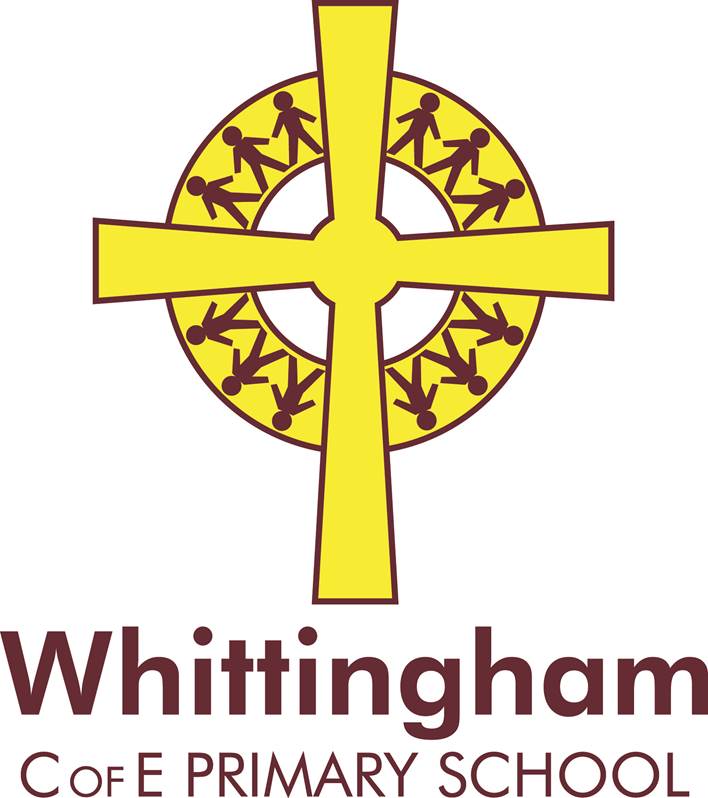 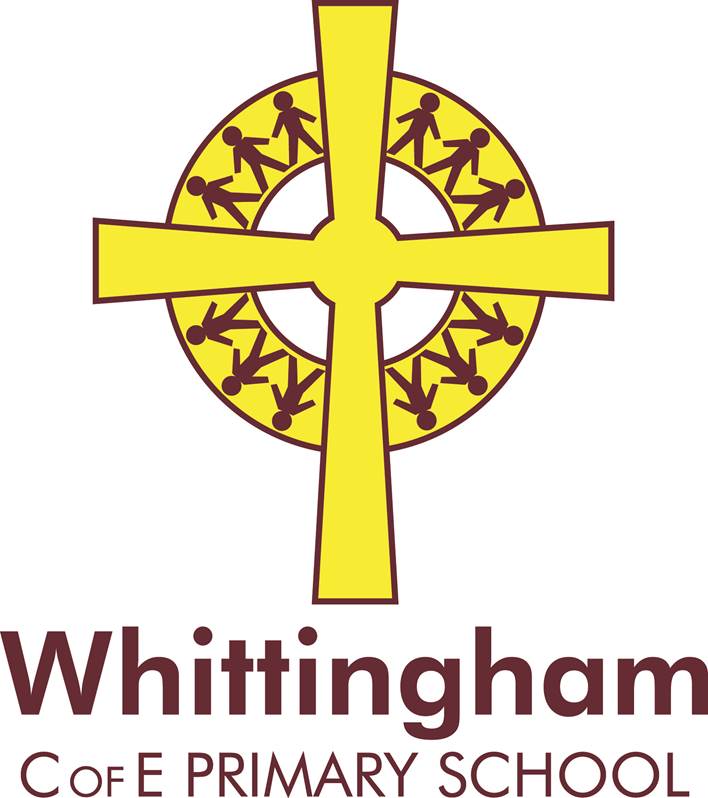 Teachers, Parents, and SpectatorsHere at Whittingham C of E Primary School we support and encourage RESPECT within all sports because we want our young players to enjoy the experience of playing sports in a safe and positive environment.We all have a responsibility to promote high standards of behaviour.  Remember that children’s sport is a time for them to develop their technical, physical, tactical, organisational and social skills.Please play your part and observe our Code of Conduct for teachers, parents and spectators at all times.